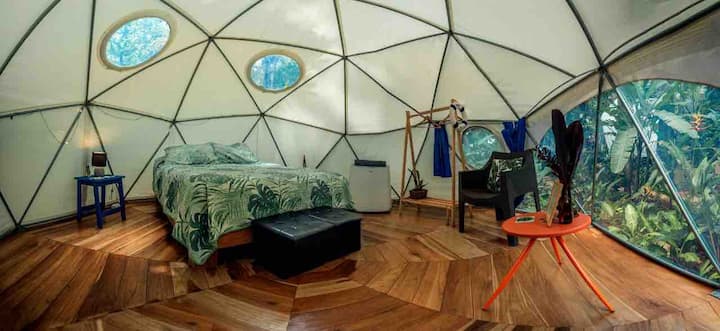 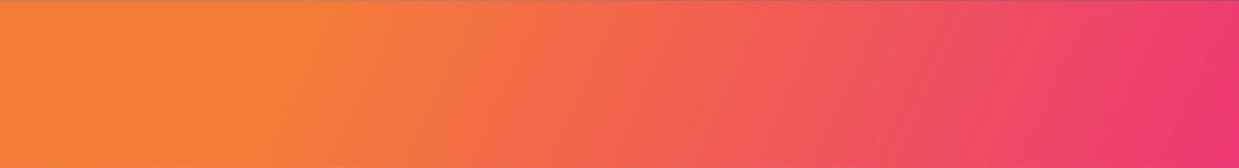 VALIDEZ06 enero al 30 noviembre de 2024.NUESTRO PROGRAMA INCLUYETraslados desde / hacia AeropuertoTraslados privados terrestres entre destinos 10 noches de alojamiento con desayunos incluido (1n San José / 3n Caribe Sur / 1n Poas / 2n Isla Jesusita (Isla Chiquita) / 3n Santa Teresa)Visita al Centro de Rescate Jaguar Entrada al Parque Nacional Volcán PoásExcursión de Bioluminiscencia en Isla JesusitaClase de Yoga en Santa TeresaCaminata a CatarataImpuesto del Valor AgregadoImpuestos hoteleros.No incluye: Actividades no indicadas en programaAlimentación no indicada en programaPropinas para botonesPropinas para camarerasTARIFAS**Precio por pax en USD**HOTELES PREVISTOS O SIMILARESITINERARIODÍA 1 - SAN JOSÉ, COSTA RICA (20 MINUTOS APROX.) 16.9 KMSBienvenido a San José, Costa Rica. Nos encontraremos en el Aeropuerto y lo trasladaremos a su hotel. Una vez en la capital, podrá visitar los teatros, museos y hermosos parques o simplemente disfrutar en una cafetería y acompañado de una taza de café costarricense mientras observa la vida cotidiana de los "Ticos". Alojamiento en el hotel de su elección.DÍA 2 - SAN JOSÉ – PUERTO VIEJODesayuno en el hotel. Traslado hacia el Caribe Sur, lugar para visitar las diferentes playas que le rodean. Destacan los arrecifes coralinos de Playa Cahuita, además de las playas de arenas multicolores (desde negras, amarillas y grises), vegetación costera y bosques de altura media.  No olvide interactuar con los lugareños y conocer un poco de sus costumbres y tradiciones. Asimismo, le invitamos a probar el Patí o el Rice & Beans que le dejaran un sabor caribeño para el recuerdo. Alojamiento en el lodge de su elección.DÍA 3 – PUERTO VIEJO – JAGUAR CENTERDesayuno en el hotel. Traslado hacia Jaguar Center, en Caribe Sur, lugar que le rodea diferentes hermosas playas. Destacan los arrecifes coralinos de Playa Cahuita, además de las playas de arenas multicolores (desde negras, amarillas y grises), vegetación costera y bosques de altura media.  No olvide interactuar con los lugareños y conocer un poco de sus costumbres y tradiciones. Asimismo, le invitamos a probar el Patí o el Rice & Beans que le dejaran un sabor caribeño para el recuerdo. Alojamiento en el hotel de su elección.El Centro de Rescate Jaguar, está gestionado por la Fundación Ceiba Primary Forest, es una organización que rescata y rehabilita animales silvestres con el objetivo de liberarlos y devolverlos a áreas protegidas. Sólo durante el año 2020, por ejemplo, recibimos 803 animales, de los cuales 363 fueron liberados, 123 siguieron en rehabilitación y 317 no pudieron sobrevivir. Aproximadamente el 50% son mamíferos y el resto aves y reptiles. Durante su visita al JRC Santuario descubrirá diferentes clases de animales silvestres como monos, perezosos, gatos salvajes, mapaches, reptiles, así como diferentes tipos de aves. Podrá observar también muchas de las especies de serpientes venenosas de Costa Rica. El importe de la donación por su visita será invertido íntegramente en nuestros animales.Incluye: EntradaDuración estimada: 1.5 horas Nivel de dificultad física: FácilQué llevar:	Ropa Cómoda, Zapatos para Caminar, Repelente para Insectos, Bloqueador Solar, Impermeable y SombreroTraslado hacia el Caribe Sur, lugar para visitar las diferentes playas que le rodean. Destacan los arrecifes coralinos de Playa Cahuita, además de las playas de arenas multicolores (desde negras, amarillas y grises), vegetación costera y bosques de altura media.  No olvide interactuar con los lugareños y conocer un poco de sus costumbres y tradiciones. Asimismo, le invitamos a probar el Patí o el Rice & Beans que le dejaran un sabor caribeño para el recuerdo.DÍA 4 – PUERTO VIEJODesayuno en el hotel. Día libre para disfrutar de las bellas playas. Explore el Caribe Sur visitando las diferentes playas que le rodean. Destacan los arrecifes coralinos de Playa Cahuita, además de las playas de arenas multicolores (desde negras, amarillas y grises), vegetación costera y bosques de altura media.  No olvide interactuar con los lugareños y conocer un poco de sus costumbres y tradiciones. Le invitamos a probar el Patí o el Rice & Beans que le dejaran un sabor caribeño para el recuerdo. Alojamiento en el hotel de su elección.DÍA 5 – PUERTO VIEJO – VOLCÄN POÁS Desayuno en el hotel. Traslado hacia Póas, aquí podrá encontrar el Parque Nacional Volcán Poás, que cuenta con uno de los cráteres más grandes del mundo y se encuentra ubicado en los bosques montañosos de la Cordillera Volcánica Central. A lo largo del recorrido podrá apreciar plantaciones agrícolas como piña y tubérculos entre otras hasta iniciar el ascenso a través del bosque lluvioso. En el camino estará rodeado de paisajes y vistas hermosas que harán de su ruta un viaje muy agradable y que lo acompañarán hasta su hotel, localizado justo en las faldas del Volcán Poás. Alojamiento en el hotel de su elección.DÍA 6 - VOLCÁN POÁS – ISLA CHIQUITADesayuno en el hotel. Traslado hacia la costa del Pacífico de Costa Rica en la región de Guanacaste. Esta provincia ha ganado un nombre por sí misma como un paraíso tropical con una costa virgen, hermosas montañas y una serie de majestuosos volcanes. También puede realizar diferentes actividades ya sean de naturaleza, culturales; se deleitará con hermosas vistas panorámicas de la costa y descubrirá la variedad de flora y fauna nativa de la región de Guanacaste. Podrá encontrar los asombrosos árboles de Guanacaste y una variedad de monos, pizotes, armadillos y aves y en una finca privada. Alojamiento en el hotel de su elección.DÍA 7 – ISLA CHIQUITA – TOUR BIOLUMINISCENCIADesayuno en el hotel. Esta incomparable aventura en bote le mostrará el encanto del paisaje nocturno y su fauna. Incluye la búsqueda de bioluminiscencia, un fenómeno de magia natural donde las aguas brillan con un efecto de cielo estrellado. La visibilidad depende de factores externos como luz, viento, luna y mareas. Alojamiento en el hotel de su elección.Incluye: ToallasDuración estimada: 1 hora Nivel de dificultad física: ModeradoQué llevar:	Zapatos para Mojar, Suéter Ligero y Repelente Contra InsectosDÍA 8 - ISLA CHIQUITITA – PLAYA SANTA TERESA Desayuno en el hotel. Mañana libre para explorar un poco más de la isla antes de salir al medio día rumbo a Paquera donde su transporte le espera para trasladarlo hasta su último destino de playa. Santa Teresa es un pequeño pueblito en la Península de Nicoya que con los años ha ido incrementando su visitación por su belleza paisajística y su ambiente pluricultural que invita a estar. Alojamiento en el hotel de su elección. DÍA 9 - PLAYA SANTA TERESADesayuno en el hotel. Este día a la hora acordada con el hotel usted podrá disfrutar de una clase de yoga que sin duda alguna viene a complementar su relajada estadía en esta hermosa zona costera de arenas blancas y aguas cristalinas. Posteriormente realizarán la caminata a la catarata; un recorrido por senderos y bosque hasta llegar a los 3 saltos de agua más hermosos de la Península de Nicoya podrá refrescarse en sus aguas y tomar fotografías, esta es una caminata de aventura. Santa Teresa es ideal para los amantes de la naturaleza y con un ambiente zen. Ofrece una vida nocturna donde abundan las fiestas en la playa con DJ´s internacionales mezclando música electrónica. Alojamiento en el hotel de su elección.DÍA 10. PLAYA SANTA TERESADesayuno en el hotel. Día libre para disfrutar de la playa, el sol y el mar mientras se relaja sintiendo la brisa y escuchando los sonidos del mar. Santa Teresa es un sitio paradisíaco, en el que se puede disfrutar de una caminata por la extensa playa y si le gusta surfear, aprovechar las increíbles olas. Si lo prefiere puede realizar alguna otra actividad facultativa de la zona, entre ellas están un tour en cuadriciclo o un paseo a caballo. Alojamiento en el hotel de su elección.DÍA 11. PLAYA SANTA TERESA (MANUEL ANTONIO) - SAN JOSÉ. REGRESO A SU PAÍS Desayuno en el hotel. A la hora acordada salida para su traslado hacia el Aeropuerto Juan Santamaría. Si opto por auto rentado debe conducir hasta el aeropuerto. Recuerde estar en la terminal aérea al menos 3 horas antes de su vuelo de salida, su carro de alquiler lo podrá devolver en la oficina próxima al aeropuerto. Feliz viaje de regreso, esperamos tenerlos de visita nuevamente.INFORMACIÓN ADICIONALAplica suplemento para servicios de traslados llegando o saliendo en horarios nocturnos  La hora de inicio de los paseos puede cambiar. En caso de algún cambio, la información será comunicada al pasajero con el nuevo horario.En caso de que sea necesario (eventos, cierre de venta, disponibilidad), se utilizará un hotel de categoría similar.En caso de fuerza mayor se podrá usar un hotel de la misma categoría.Valores para pasajeros individualesSujetos a disponibilidad al momento de reservar y a cambios sin previo avisoTarifa de programas solo válido para fechas indicadas, no aplica para festividades locales, navidad, año nuevo y otras indicadas por el operador.El programa está cotizado en la categoría habitación más económica del hotel, para categorías superiores cotizar.Traslados señalados desde aeropuerto en servicio regular.Posibilidad de reservar excursiones, entradas y ampliar las coberturas del seguro incluido. Consulta condiciones.Este programa no incluye ticket aéreo ni impuestos aéreos.POLITICAS DE CANCELACIÓNPor los conceptos que a continuación se indican:Cancelaciones y/o cambios con menos de 10 días aplica penalidades, las mismas pueden estar sujetas a penalidad de acuerdo con la temporada, hotel y/o destino.No show o no presentación por parte del pasajero aplicara cargos o pago del importe total del viaje, abonando, en su caso, las cantidades pendientes, salvo acuerdo de las partes en otro sentido.Categoría hotelVigencia 2024SingleDobleTripleChild 3-10 AñosSUPERIOR01 May a 30 Jun5.2952.8822.355445SUPERIOR01 Jul a 31 Ago5.3882.9282.396445SUPERIOR01 Sep a 22 Oct5.1792.8242.331445SUPERIOR23 Oct a 30 Nov2.9042.8532.355451CategoríaSan JoséPuerto viejo Volcán PoasIsla JesuitaPlaya Santa TeresaSuperiorGran Hotel Costa Rica Curio By HiltonFaith GlampingPoás Volcano LodgeIsla Chiquita LodgeTrópico Latino